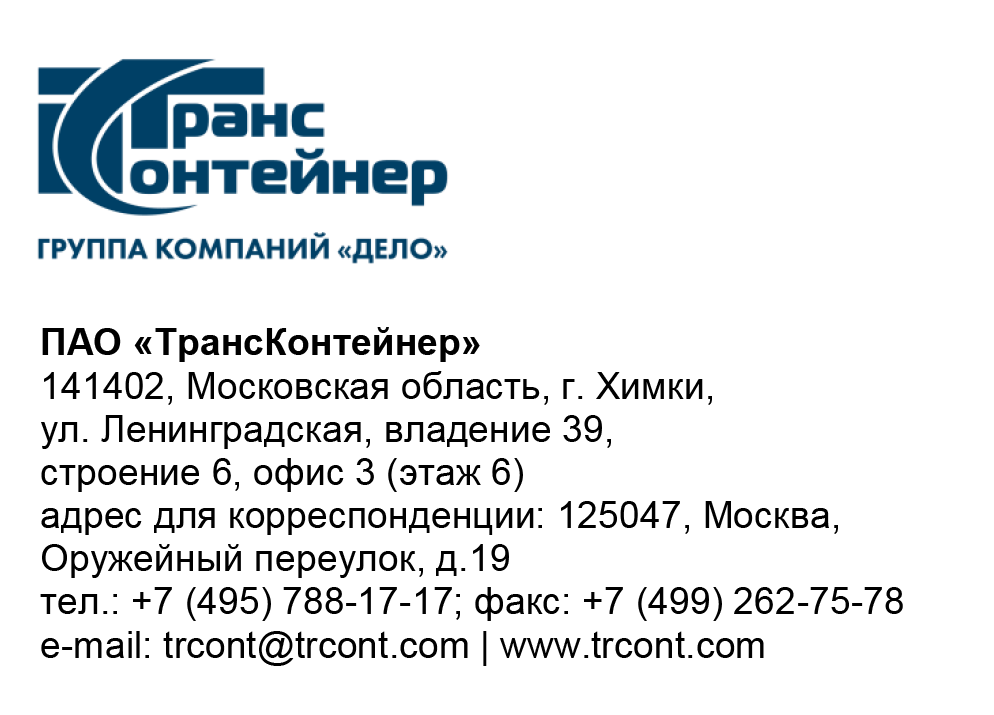 ВНИМАНИЕ!ПАО «ТрансКонтейнер» информирует о внесении изменений в документацию о закупке открытого конкурса № ОКэ-ЦКПКЗ-21-0019 по предмету закупки «Услуги по осуществлению сервисного обслуживания грузовых вагонов, принадлежащих Заказчику на праве собственности» (Открытый конкурс)Пункты 7, 8, 9 раздела 5 «Информационная карта» документации о закупке Открытого конкурса изложить в следующей редакции:№п/пНаименование п/пСодержание7.Место, дата и время начала и окончания срока подачи Заявок, открытия доступа к ЗаявкамЗаявки принимаются через ЭТП, информация по которой указана в пункте 4 Информационной карты с даты опубликования Открытого конкурса и до «08» июня 2021 г. 14 часов 00 минут местного времени. Открытие доступа к Заявкам состоится автоматически в Программно-аппаратном средстве ЭТП в момент окончания срока для подачи Заявок.8.Рассмотрение, оценка и сопоставление ЗаявокРассмотрение, оценка и сопоставление Заявок состоится 
«11» июня 2021 г. 14 часов 00 минут местного времени по адресу, указанному в пункте 2 Информационной карты.9.Подведение итоговПодведение итогов состоится не позднее «24» июня 2021 г. 14 часов 00 минут местного времени по адресу, указанному в пункте 3 Информационной карты.ПредседательКонкурсной комиссии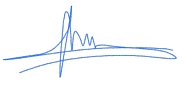 аппарата управления            М.Г. Ким